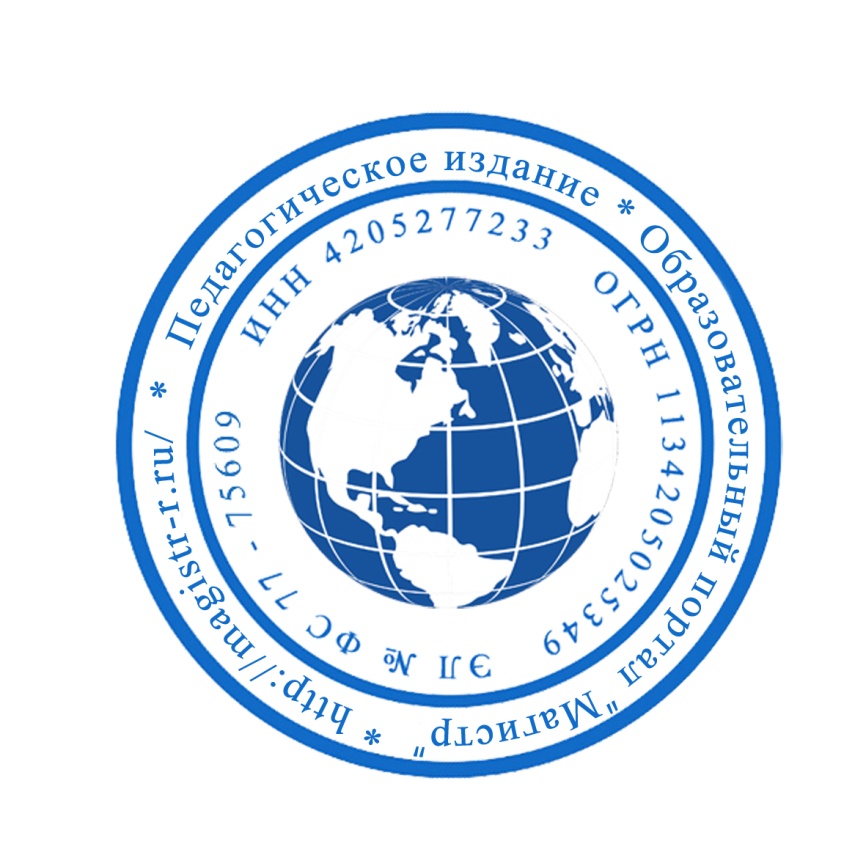 Методическое объединение педагогов Сибирского Федерального округа «Магистр»СМИ Серия ЭЛ № ФС 77 – 75609 от 19.04.2019г.(РОСКОМНАДЗОР, г. Москва)Председатель оргкомитета: Ирина Фёдоровна К.ТЛФ. 8-923-606-29-50Сетевое издание «Магистр»ИНН 4205277233 ОГРН 1134205025349Главный редактор: Александр Сергеевич В.Е -mail: metodmagistr@mail.ruИнформационно – образовательный ресурс: https://magistr-r.ru/Приказ №001 от 25.10.2020г."Олимпиада по русскому языку""Олимпиада по математике""Олимпиада по окружающему миру""Олимпиада по литературному чтению"Уважаемые участники, если по каким – либо причинам вы не получили электронные свидетельства в установленный срок, просьба обратиться для выяснения обстоятельств на эл. адрес: metodmagistr@mail.ru№Населенный пункт, область, город.УчастникСтепень/ результат1ГКОУ ШСШИ с. Шафраново, Альшеевский район, Р. Башкортостан12Губина Диана Маратовна, МБОУ СШ №9, Сургут, ХМАО-ЮграКольчаев ХанболотЦай СтефанНиколаев ОлегСобирова ОишаСмирнов ДмитрийБаязитова КамиллаАбдукадырова ДилнозахонАлиев МухаммадАлиева ЛатифаБогданова ВероникаВычугжанина АринаМурашко Ирина12Губина Диана Маратовна, МБОУ СШ №9, Сургут, ХМАО-ЮграПетрова Милена23ГУ ЯО «Угличский детский дом»1№Населенный пункт, область, город.УчастникСтепень/ результат1ГКОУ ШСШИ с. Шафраново, Альшеевский район, Р. Башкортостан12Губина Диана Маратовна, МБОУ СШ №9, Сургут, ХМАО-ЮграКольчаев ХанболотЦай СтефанНиколаев ОлегСобирова ОишаСмирнов ДмитрийБаязитова КамиллаГюламетова ЖасминаАлиев МухаммаадАлиева ЛатифаМирзаханова АринаБогданова ВероникаПетрова МиленаМурашко Ирина13Губина Диана Маратовна, МБОУ СШ №9, Сургут, ХМАО-ЮграАбдукадырова Дилнозахон, Шихсадиев Саид34Губина Диана Маратовна, МБОУ СШ №9, Сургут, ХМАО-ЮграВычугжанина Арина25ГУ ЯО «Угличский детский дом»1№Населенный пункт, область, город.УчастникСтепень/ результат1Губина Диана Маратовна, МБОУ СШ №9, Сургут, ХМАО-ЮграНиколаев Олег 13Цай Стефан 13Гюламетова ЖасминаАлиев МухаммадАлиева ЛатифаМирзаханова Арина 13Смирнов ДмитрийБаязитова Камилла 14Мурашко Ирина 1312Губина Диана Маратовна, МБОУ СШ №9, Сургут, ХМАО-ЮграКольчаев Ханболот , Собировва Оиша23ГУ ЯО «Угличский детский дом»1№Населенный пункт, область, город.УчастникСтепень/ результат1Губина Диана Маратовна, МБОУ СШ №9, Сургут, ХМАО-ЮграКольчаев ХанболотЦай СтефанСобирова ОишаСмирнов ДмитрийБаязитова Камилла12Губина Диана Маратовна, МБОУ СШ №9, Сургут, ХМАО-ЮграНиколаев Олег33ГУ ЯО «Угличский детский дом»14ГКОУ Шафрановская санаторная школа интернат, Альшеевский район, с. Шафраново1